TP 8 – Algèbre relationnelle– évaluationVotre Nom : 
Votre Prénom : 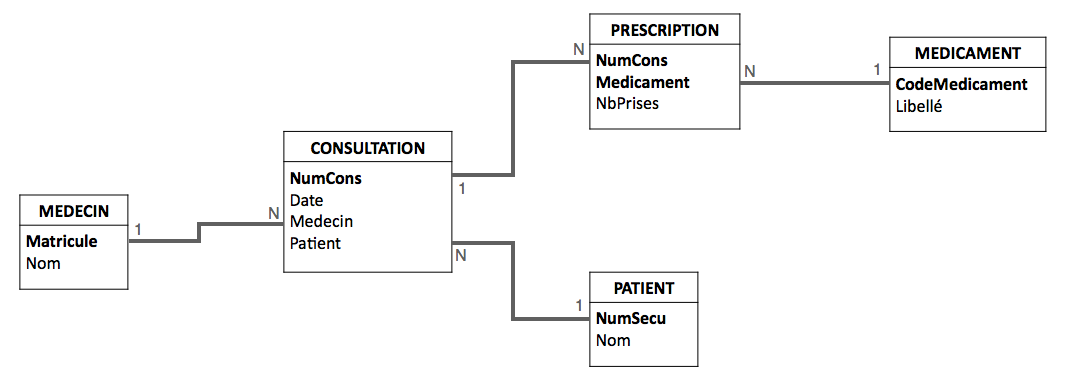 Exercice – Construire des requêtes Question 2.1. Question 2.2. Question 2.3. Question 2.4. Question 2.5. A déposer sur https://moodle.univ-fcomte.fr/mod/assign/view.php?id=603013